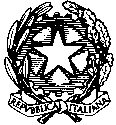 MINISTERO DELLA PUBBLICA ISTRUZIONEUFFICIO SCOLASTICO REGIONALE PER IL LAZIOIstituto d’Istruzione Superiore “U.Midossi”con S.M.AnnessaAL DIRIGENTE SCOLASTICOISTITUTO ISTRUZIONE SUPERIORE “U. MIDOSSI”DOMANDA D’ISCRIZIONE ALLA  CLASSE ………………ANNO SCOLASTICO _______INDIRIZZO DI STUDIO ________________________________________________ I_ sottoscritt_ _________________________________________________                 padre □ madre □ tutore□dell’alunn_ _____________________________________________________CHIEDEL’iscrizione dell_   stess_    alla classe ________    per l’anno scolastico …………………….. A tal fine dichiara, in base alle norme sullo snellimento dell’attività amministrativa e consapevole delle responsabilità cui va incontro in caso di dichiarazione non corrispondente al vero, che L’alunn_ ____________________________________       codice fiscale___________________________È  nat_ a _________________________________________ il __________________________________È cittadino:    italiano  □ 	       altro  (indicare quale) □ ____________________________________È residente a _______________________  (Prov. _____) in Via/Piazza _____________________________Recapito telefonico (obbligatorio) gen. 1 _________________________  gen. 2________________________Indirizzo e-mail (con solo accesso dei genitori) gen. 1 _______________________________________________Indirizzo e-mail (con solo accesso dei genitori) gen. 2 _______________________________________________Proveniente dalla scuola ________________________________ ove ha frequentato la classe _____________        alunno con disturbo dell’apprendimento  SI □  NO □    alunno con disabilità   SI□    NO □Famiglia con un solo genitore   SI □  NO □    Di seguito si dichiarano i dati anagrafici dei  genitori:	E’ stato sottoposto alle vaccinazioni obbligatorie  □  si	□  noIl sottoscritto dichiara di essere consapevole che la scuola può utilizzare i dati contenuti nella presente autocertificazione esclusivamente nell’ambito e per i fini istituzionali propri della Pubblica Amministrazione (L.ge 31.12.1996, n. 675 “Tutela della privacy” – art. 27).Civita Castellana, ____/____/																				      		Firma								_____________________________________								Firma di autocertificazione (L.ge 15/98 e 127/97 e 131/98)								Da sottoscrivere  al momento della presentazione della domanda								all’impiegato della scuola	Modulo per l’esercizio del diritto di scegliere se avvalersi o non avvalersi dell’insegnamentodella religione cattolica per l’anno scolastico …………………….          Alunno _________________________________________________          Premesso che lo Stato assicura l’insegnamento della religione cattolica nelle scuole di ogniordine e grado in conformità all’Accordo che apporta modifiche al Concordato Lateranense (art.9.2), il presente modulo costituisce richiesta dell’autorità scolastica in ordine all’esercizio del dirittodi scegliere se avvalersi o non avvalersi dell’insegnamento della religione cattolica.          La scelta operata all’atto dell’iscrizione ha effetto per l’intero anno scolastico cui si riferiscee per i successivi anni di corso in cui sia prevista l’iscrizione d’ufficio, compresi quindi gli istituticomprensivi, fermo restando, anche nelle modalità di applicazione, il diritto di scegliere ogni annose avvalersi o non avvalersi dell’insegnamento della religione cattolica.Scelta di avvalersi dell’insegnamento della religione cattolica              □Scelta di non avvalersi dell’insegnamento della religione cattolica      □Firma:Genitore o chi esercita la potestà per gli alunni delle scuole dell’infanzia, primarie e secondarie di Igrado (se minorenni)_________________________________________oppureStudente (se maggiorenne o comunque frequentante un istituto secondario superiore)_________________________________________data___________________Scuola ________________________________________________________Classe ______________  Sezione  __________________________________Art. 9.2 dell’Accordo, con protocollo addizionale, tra la Repubblica Italiana e la Santa Sede firmato il 18febbraio 1984, ratificato con la legge 25 marzo 1985, n. 121, che apporta modificazioni al ConcordatoLateranense dell’11 febbraio 1929:“La Repubblica Italiana, riconoscendo il valore della cultura religiosa e tenendo conto che i principi delcattolicesimo fanno parte del patrimonio storico del popolo italiano, continuerà ad assicurare, nel quadrodelle finalità della scuola, l’insegnamento della religione cattolica nelle scuole pubbliche non universitariedi ogni ordine e grado.Nel rispetto della libertà di coscienza e della responsabilità educativa dei genitori, è garantito a ciascuno ildiritto di scegliere se avvalersi o non avvalersi di detto insegnamento.All’atto dell’iscrizione gli studenti o i loro genitori eserciteranno tale diritto, su richiesta dell’autoritàscolastica, senza che la loro scelta possa dar luogo ad alcuna forma di discriminazione”Cognome NomeLuogo e Data di nascitaCodice Fiscale